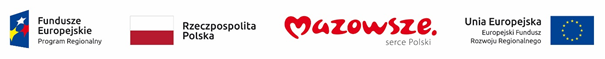 Żyrardów, 12.01.2022 r.ZP.271.2.44.2021.MP	Na podstawie art. 284 ust. 1 i 2 oraz art. 286 ust. 3 ustawy z dnia 11 września 2019 r. Prawo Zamówień Publicznych (Dz. U. 2021 r., poz. 1129 ze zm.) Zamawiający udziela wyjaśnień oraz dokonuje zmiany treści SWZ w postępowaniu o udzielenie zamówienia publicznego pn. „Budowa tras rowerowych - Etap III”.Pytanie 4W dokumentacji nie ma określonego koloru RAL do wyceny.OdpowiedźKolor RAL elementów stalowych powinien nawiązywać do koloru elementów drewnianych już wykonanej części obiektu. W dokumentacji małej architektury etapu pierwszego kolor drewna został określony jako „palisander królewski”, zbliżony do niego kolor RAL to 8016.Pytanie 5Na jaką grubość będzie metalizowana natryskowo konstrukcja?OdpowiedźKlasa korozyjności wg normy PN-EN ISO 12944-2:2001 - C3 (średnia).Pytanie 6Nie znaleźliśmy żadnej informacji odnośnie zabezpieczeń antykorozyjnych poza dwukrotnym malowaniem Ep/Pu. Prosimy o informacje odnośnie korozyjności środowiska i wymaganej trwałości oraz grubości powłok. Ponadto prosimy o uzupełnienie Specyfikacji Technicznych dla robót mostowych.OdpowiedźGrubość powłoki metalizacji - 200 mikronów - zgodnie z STWiORB M 14.02.02 Metalizacja.Pytanie 7Zwracamy się z prośbą o sprecyzowanie jakiego koloru ma być nawierzchnia tras rowerowych?OdpowiedźNawierzchnia ścieżek rowerowych w ul. Parkingowej na odcinku od ul. M. Nietrzebki do ul. Kpt. S. Pałaca oraz na odcinku od ul. Ziołowej do ul. Słowiańskiej, powinna być wykonana z betonu asfaltowego koloru czarnego. Nawierzchnię ciągu pieszo-rowerowego w ul. M. Nietrzebki na odcinku od ul. Parkingowej do ul. J. Skrowaczewskiego należy wybudować z kostki betonowej bezfazowej koloru szarego.Równocześnie Zamawiający udostępnia Specyfikację Techniczną Wykonania i Odbioru Robót Budowlanych branża mostowa i zmodyfikowane wersje STWiORB- branża drogowa i ogólnobudowlana.W związku z powyższym Zamawiający dokonuje zmian SWZ i Ogłoszenia o zamówieniu w zakresie terminów składania i otwarcia ofert oraz terminu związania ofertą:1. Ofertę należy złożyć w nieprzekraczalnym terminie do dnia 17.01.2022 r. do godz. 12:00.2. Otwarcie ofert nastąpi w dniu 17.01.2022 r. o godz. 12:30 w siedzibie Zamawiającego.3. Termin związania ofertą upływa w dniu 15.02.2022 r.(-) Prezydent Miasta Żyrardowa                         Lucjan Krzysztof Chrzanowski